Supplement materials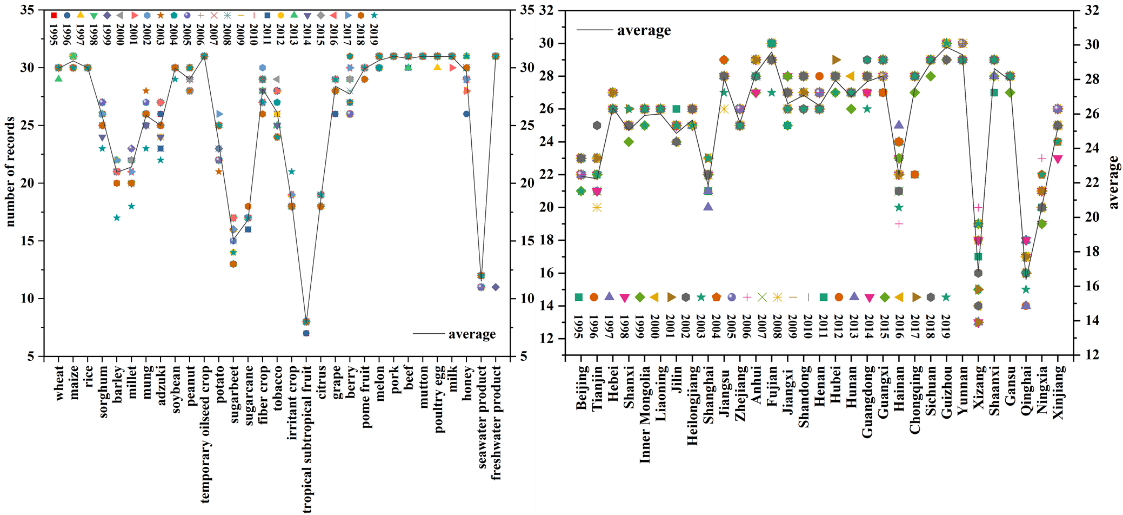 Fig. S1. Number of records of each agricultural products and province from 1995 to 2019.Data sources: National Bureau of Statistics (https://data.stats.gov.cn/easyquery.htm?cn=E0103)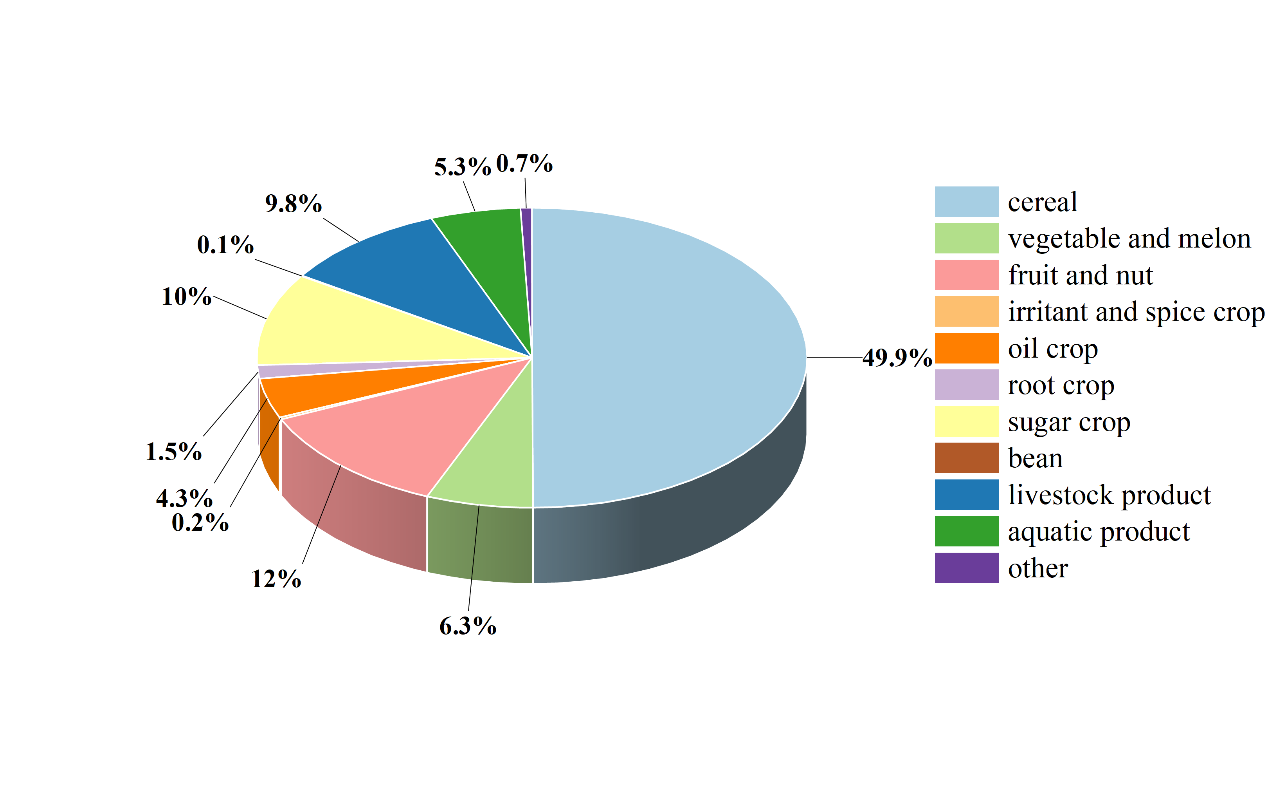 Fig. S2. Percentage of each agricultural products in Level 1.Data sources: National Bureau of Statistics (https://data.stats.gov.cn/easyquery.htm?cn=E0103)Table S1 Indexes and characteristics of China’s agricultural natural zones and subzones.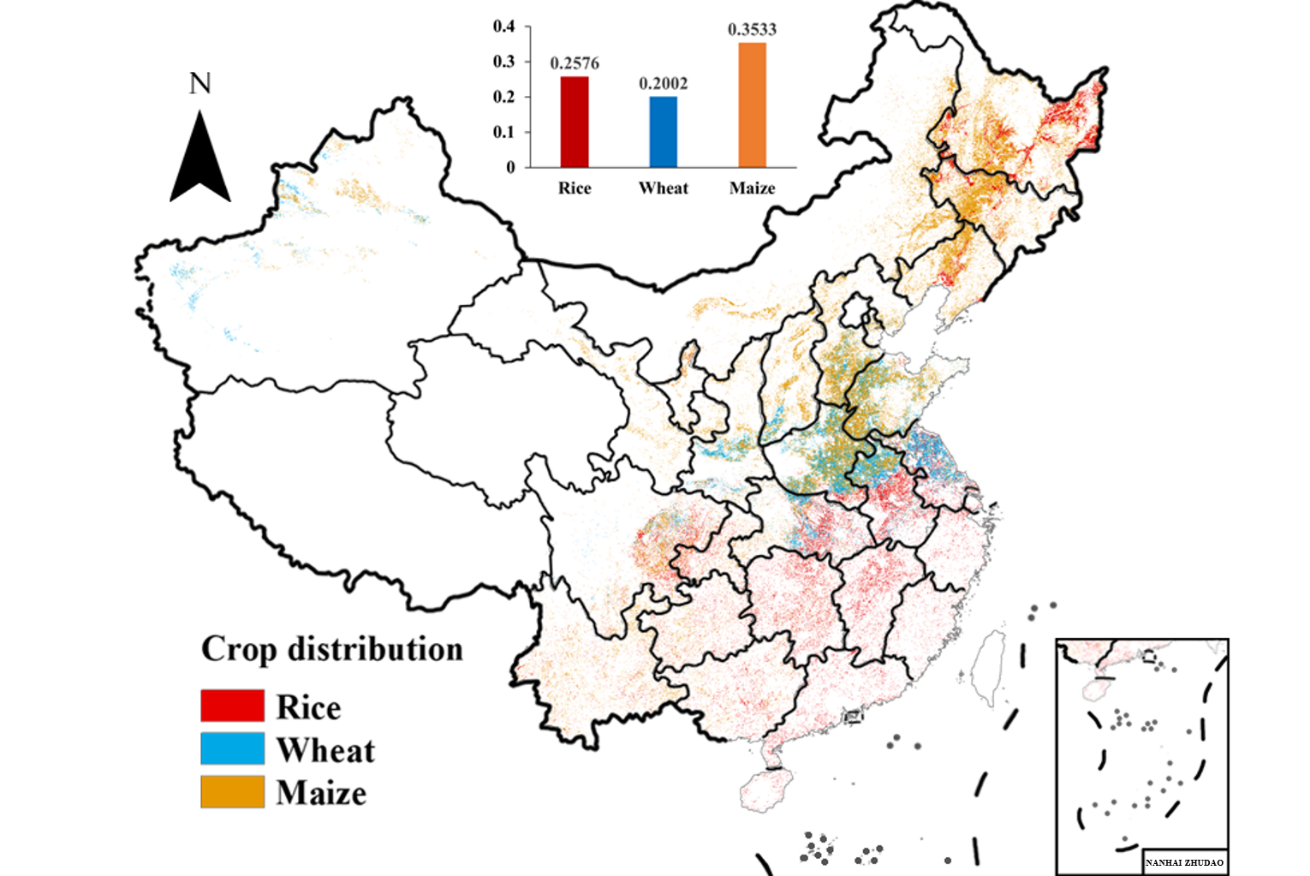 Fig. S3. Rice, wheat, maize distribution and their proportion of grain sowing areaData sources: National ecosystem Science Data Center (http://www.nesdc.org.cn/) and National Bureau of Statistics (https://data.stats.gov.cn/easyquery.htm?cn=E0103)Table S2 Indexes and characteristics of China’s agricultural natural zones and subzones.Sources: Resource and environment science and data center (https://www.resdc.cn/data)provinceMain productsShanxiMaize, pome fruit, wheat, poultry egg, milk, pork, potato, melon, millet, grape, sorghum, soybean, temporary oilseed cropJilinMaize, rice, melon, poultry egg, pork, peanut, soybean, sorghum, beef, milk, potato, freshwater product, millet, pome fruitHebeiMaize, wheat, pome fruit, milk, poultry egg, melon, pork, grape, potato, peanut, seawater product, sugarbeet, beef, rice, millet, mutton, freshwater product, berry, soybean, temporary oilseed crop, fiber cropInner MongoliaMaize, sugarbeet, milk, soybean, melon, temporary oilseed crop, wheat, potato, rice, mutton, sorghum, millet, beef, pork, poultry egg, pome fruit, mung, freshwater product, peanutLiaoningMaize, rice, pome fruit, seawater product, poultry egg, pork, melon, milk, peanut, freshwater product, grape, berry, beef, sorghum, millet, potato, soybean, sugarbeetHeilongjiangMaize, rice, soybean, milk, pork, melon, poultry egg, freshwater product, potato, beef, sugarbeet, sorghum, wheat, pome fruit, mutton, fiber cropHenanWheat, maize, melon, pome fruit, peanut, rice, poultry egg, pork, milk, freshwater product, soybean, grape, temporary oilseed crop, beef, mutton, tobacco, berry, millet, sugarcaneShandongWheat, maize, pome fruit, melon, seawater product, poultry egg, peanut, pork, milk, freshwater product, grape, rice, beef, berry, soybean, mutton, fiber crop, milletNatural regionNatural zone and subzoneTemperature index (℃)Temperature index (℃)Temperature index (℃)Main vegetation and soilAgricultural characteristicsEastern region≥10℃ accumulated temperatureColdest month temperatureAnnual mean extreme minimum temperatureEastern regionTemperate zone<4500<0<-10Eastern regionCold temperate zone<1700<-30<-45Coniferous forest, fuller ash soilA very early season cropEastern regionMiddle temperate zone1700-3500-30 - -10-45 - -25Coniferous and broad-leaved mixed forest, dark brown soilOne crop a year, mainly spring wheatEastern regionWarm temperate zone3500-4500-10-0-25 - -10deciduous broad-leaved forest, brown soilTwo years for three crops, mainly winter wheat, apples and pearsEastern regionSub-tropical zone4500-80000-15-10 - -5Growing cooler crops in winter and warmer crops in the hot seasonEastern regionNorth subtropical zone4500-53000-5-10 - -5Evergreen deciduous broad-leaved forest, yellow-brown soilRice and wheat, tea, bambooEastern regionMid-subtropical zone5300-65005-10-5 -0Evergreen broad-leaved forest, yellow and red soilDouble cropping rice for two years and three crops, citrus, camelliaEastern regionSouth subtropical zone6500-800010-150-5Monsoon evergreen broad-leaved forest, red soilDouble-cropping rice crops three times a year, longan and lycheeEastern regionTropical zone>8000>15>5Temperature-loving crops grow all year roundEastern regionBorderline tropical zone8000-850015-185-8Semi-evergreen monsoon forest, brick red loam soilTemperature-loving crops are cropped three times a year, coffeeEastern regionMid-tropical zone>8500>18>8Monsoon forest, brick red soilMainly woody plants, rubberEastern regionEquatorial Tropical zone>9000>25>20Coral island evergreen forest, red soilTropical cropsInner Mongolia and Xinjiang regionArid temperate zone<4000<-10>-20Grassland and desert, brown calcium soilOne crop a year, winter wheat and cottonInner Mongolia and Xinjiang regionArid warm temperate zone>4000>-10>-20Thicket and desert, brown desert soilThree crops in two years or two crops in one yearQinghai- Xizang Region>0 ℃Warmest monthly temperatureWarmest monthly temperatureQinghai- Xizang RegionPlateau temperate zone 1500-300010-1810-18Mountain coniferous forest, mountain forest soilFarming and forestryQinghai- Xizang RegionPlateau subarctic zone500-15006-106-10Alpine grassland, alpine steppe soilOnly animal husbandryQinghai- Xizang RegionPlateau cold zone<500<6<6Plateau desert, alpine desert soilNo-man's land